PREVERJANJE ZNANJA – besede nagajivke, neumetnostna besedilaIme in priimek: ____________________                                    Datum:_____________1. Povedi dopolni z manjkajočimi črkami.Čebele nabirajo me__ . Jezero je prekril le__ . Ni si umil no___ . Zajček je stekel  v go__  __. Au, udaril sem se ob ro___ omare! Z vlakom se je o__ peljal domo___. Pri vodnjaku se je znašel mla___ turist. Pot vodi na hri___ . Povedal nam je, od ko___ je prišel. Gostje so se sezuli v pre___sobi. Na po__strešju sta se skrivala po___ha.2. Obkroži pravilno črko.DROBI Š / Ž       PLU G/H         OBRA S / Z          LABO D / T          POL Š / Ž              SNE K / G          GOLO B / P        RO V / U         KO L / V                MISE U / L		 3. Preberi in popravi, kar je narobe. Napiši pravilno poved.Maja se je z  kolesom najprej odpeljala k Gašperju, nato pa še h Heleni.__________________________________________________________________________ __________________________________________________________________________ __________________________________________________________________________ Otroci so s žogo razbili ogledalo, zato so stekli h hišniku.__________________________________________________________________________ __________________________________________________________________________ __________________________________________________________________________ Ana je šla z sestrico h babici, ki ju je čakala z kosilom. __________________________________________________________________________ __________________________________________________________________________ 4. Popravi, kar je narobe, in povedi ponovno zapiši.Zakaj jaka danes ne bo piu soka!_______________________________________________________________________Kdaj bo šla nina u kranj po nove čevle?_______________________________________________________________________5.  Katera beseda manjka? Izberi in pravilno napiši.gozd, gostOče je odšel v ________________ nabirat gobe.Popoldne  je na cestah _______________ promet.____________ je poklical natakarja, da bi naročil kosilo.                                                                                                      cev, celV kuhinji se nam je zamašila odtočna __________________.Matjaža boli trebuh, ker je pojedel _________________ zavitek sladoleda.	suhljat, suhljadDedek nabira v gozdu __________________, da bo z njo lažje podkuril v peči.Mama pravi, da moram več jesti, ker sem tako ___________________.trenerka, trenirkaUpam, da se mi pri plazenju skozi grmovje, ne bo strgala _________________.Pri igranju košarke nas nadzira stroga _________________.plod, plotMihec je na begu pred jeznim bratom skočil čez visok _____________.Z jablane je padel zadnji __________________.jurček, JurčekOčka in ________________ sta šla v gozd.Ob gozdni poti je rastel velik _____________________.6.  Oglej in preberi  besedilo ter odgovori na vprašanja!                              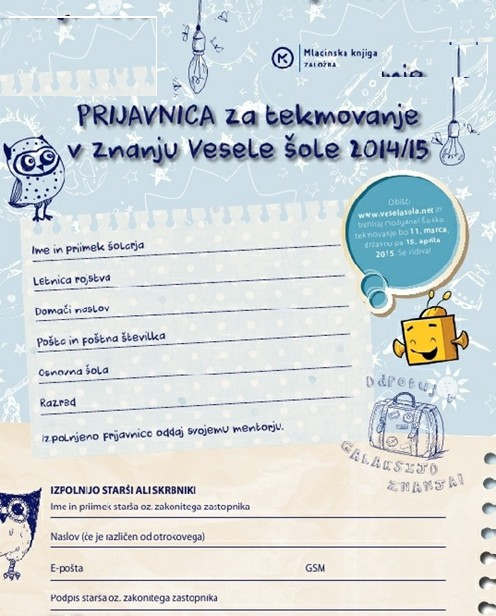 Kako imenujemo predstavljeno besedilo? ___________________________________________________________Komu je besedilo namenjeno? ___________________________________________________________Kdo mora prijavnico podpisati? ___________________________________________________________Vrh obrazcaKomu oddaš prijavnico? ___________________________________________________________ Kdo objavlja prijavnico? ___________________________________________________________